	        Администрация    Пластовского     муниципального     района  ПОСТАНОВЛЯЕТ:	1.  Внести в постановление администрации Пластовского муниципального района от 28.06.2017 года  № 447  «Об утверждении муниципальной программы «Управление муниципальными финансами Пластовского муниципального района»  на  2018-2020 годы»  следующие  изменения:1.1.   В  паспорте  муниципальной  программы   строку  «Объемы финансирования  по  источникам  и  срокам»  читать  в  новой  редакции:  «Общий  объем  финансирования муниципальной  программы составит  255 227,55   тыс. рублей,  в  том  числе:2018 год  -  66 064,91 тыс. руб.;2019 год  -  77 950,61 тыс. руб.;2020 год  -  111 212,03 тыс. руб.      из  них  за  счет  местного бюджета:          2018 год  -  35 140,41 тыс. руб.;          2019 год  -  60 024,61 тыс. руб.;          2020 год  -  92 827,03 тыс. руб.      из  них  за  счет  областного бюджета:          2018 год  -  30 924,5 тыс. руб.;          2019 год  -  17 926,0 тыс. руб.;2020 год  -  18 385,0 тыс. руб.»     1.2.   Раздел  V.  «Ресурсное  обеспечение  муниципальной  программы» читать  в  новой  редакции:       «Муниципальная   программа   реализуется   за   счет   средств местного и областного бюджетов.Общий  объем  финансирования муниципальной  программы составляет  255 227,55 тыс. рублей,  в  том  числе:2018 год  -  66 064,91 тыс. руб.;2019 год  -  77 950,61 тыс. руб.;2020 год  -  111 212,03 тыс. руб.       из  них  за  счет  местного  бюджета:          2018 год  -  35 140,41 тыс. руб.;          2019 год  -  60 024,61 тыс. руб.;          2020 год  -  92 827,03 тыс. руб.       из  них  за  счет  областного  бюджета:          2018 год  -  30 924,5 тыс. руб.;          2019 год  -  17 926,0 тыс. руб.;2020 год  -  18 385,0 тыс. руб.»    Бюджетные ассигнования по подпрограммам:-    объем      финансирования     на    реализацию	мероприятий подпрограммы «Организация и обеспечение    бюджетного процесса в Пластовском муниципальном  районе»    составляет   9 123,55    тыс. рублей,   в  том  числе:	2018 год – 3 083,55 тыс. руб., 	2019 год – 2 933,33 тыс. руб.; 	2020 год – 3 106,67 тыс. руб.,     из  них  за  счет  местного бюджета:	2018 год – 3 083,55 тыс. руб.;	2019 год – 2 933,33 тыс. руб.;	2020 год – 3 106,67 тыс. руб.»-  объем     финансирования   на	реализацию   мероприятий       подпрограммы «Выравнивание бюджетной обеспеченности поселений Пластовского муниципального района»       составляет    53 449,0   тыс. рублей,  в  том  числе:              2018 год – 17 138,0 тыс. руб., 	2019 год – 17 926,0 тыс. руб.; 	2020 год – 18 385,0 тыс. руб.,     из  них  за  счет областного бюджета:	2018 год – 17 138,0 тыс. руб.;	2019 год – 17 926,0 тыс. руб.;	2020 год – 18 385,0 тыс. руб.»-  объем    финансирования    на	реализацию  мероприятий        подпрограммы «Поддержка усилий органов местного самоуправления по обеспечению сбалансированности бюджетов поселений  Пластовского муниципального района»  составляет  155 875,57   тыс. рублей,  в  том  числе:              2018 год – 34 076,59 тыс. руб., 	2019 год – 44 470,42 тыс. руб.; 	2020 год – 77 328,56 тыс. руб.,     из  них  за  счет  местного  бюджета:          2018 год – 34 076,59 тыс. руб.;          2019 год – 44 470,42 тыс. руб.;          2020 год – 77 328,56 тыс. руб.» -   объем    финансирования    на    реализацию    мероприятий      подпрограммы «Обеспечение  деятельности  Финансового  управления  Пластовского  муниципального  района»   на  2018-2020 годы  составляет   36 779,43 тыс. руб.,  в  том  числе:               2018 год – 11 766,77 тыс. руб., 	2019 год – 12 620,86 тыс. руб.; 	2020 год – 12 391,8 тыс. руб.,    из  них  за  счет  местного бюджета:	2018 год – 11 766,77 тыс. руб.;	2019 год – 12 620,86 тыс. руб.;	2020 год  -- 12 391,8 тыс. руб.»;        1.3.  Раздел VIII.    «Финансово   - экономическое обоснование муниципальной  программы»  читать  в  новой  редакции:         «Общий объем финансирования муниципальной  программы  в 2018-2020 годах  составляет  255 227,55  тыс. рублей,  в  том  числе:           2018 год – 66 064,91 тыс. руб.;	2019 год – 77 950,61 тыс. руб.; 	2020 год – 111 212,03 тыс. руб.      из  них  за  счет местного бюджета:2018 год  -  35 140,41 тыс. руб.;2019 год  -  60 024,61 тыс. руб.;2020 год  -  92 827,03 тыс. руб.      из  них  за  счет областного бюджета:2018 год  -  30 924,5 тыс. руб.;2019 год  -  17 926,0 тыс. руб.;2020 год  -  18 385,0 тыс. руб.»       1.4.    В  приложении  № 7    к   муниципальной  программе  «Управление  муниципальными  финансами  Пластовского  муниципального  района  на  2018-2020 годы»  в  подпрограмме  «Поддержка  усилий  органов  местного  самоуправления   по  обеспечению  сбалансированности  бюджетов  поселений  Пластовского  муниципального  района»  цифру  «105 927,01 тыс. руб.»   заменить   на   цифру   «155 875,57 тыс. руб.»;       1.5.   В  паспорте  подпрограммы   «Поддержка  усилий  органов  местного  самоуправления   по  обеспечению  сбалансированности  бюджетов  поселений  Пластовского  муниципального  района»  строку «Объемы  финансирования по источникам и срокам»  читать  в  новой  редакции:       «Общий  объем  финансирования  составит 155 875,57 тыс. рублей,  в  том  числе:              2018 год – 34 076,59 тыс. руб., 	2019 год – 44 470,42 тыс. руб.; 	2020 год – 77 328,56 тыс. руб.,     из  них  за  счет  местного  бюджета:          2018 год – 34 076,59 тыс. руб.;          2019 год – 44 470,42 тыс. руб.;          2020 год – 77 328,56 тыс. руб.      1.6.   Раздел  V.  «Ресурсное   обеспечение   подпрограммы»   читать  в  новой   редакции:       «Объем  финансирования  подпрограммы  составляет  155 875,57 тыс. руб.,  в  том  числе:           2018 год – 34 076,59 тыс. руб., 	2019 год – 44 470,42 тыс. руб.; 	2020 год – 77 328,56 тыс. руб.,     из  них  за  счет  местного  бюджета:          2018 год – 34 076,59 тыс. руб.;          2019 год – 44 470,42 тыс. руб.;          2020 год – 77 328,56 тыс. руб.»      1.7.    Приложение  № 1  к  подпрограмме  «Поддержка  усилий  органов  местного  самоуправления   по  обеспечению  сбалансированности  бюджетов  поселений  Пластовского  муниципального  района»   в   муниципальной  программе  «Управление  муниципальными  финансами  Пластовского  муниципального  района  на  2018-2020 годы»  цифру  «22 800,0 тыс. руб.»  заменить   на   цифру   «155 875,57  тыс.  руб.»;         2. Настоящее постановление разместить на официальном сайте администрации  Пластовского  муниципального  района  в  сети «Интернет».       3.  Организацию выполнения настоящего постановления возложить на заместителя главы Пластовского муниципального района по финансам и налоговой   политике   Ломаеву  М.А.Глава Пластовского муниципального района     				                              А.В.Неклюдов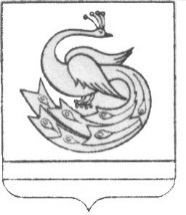 АДМИНИСТРАЦИЯ  ПЛАСТОВСКОГО МУНИЦИПАЛЬНОГО РАЙОНА                                       ПОСТАНОВЛЕНИЕ« 23 » ___06_______  2020 г.                                                          № 523_АДМИНИСТРАЦИЯ  ПЛАСТОВСКОГО МУНИЦИПАЛЬНОГО РАЙОНА                                       ПОСТАНОВЛЕНИЕ« 23 » ___06_______  2020 г.                                                          № 523_О внесении изменений в постановление администрации Пластовского муниципального района от  28.06.2017 г. № 447 